פרשת ויקרא- החלק הכי טוב בשבוע הגיע... דבר תורה של וועדת מסורת!
פרשת השבוע היא פרשת ויקרא שהיא הפרשה הראשונה בספר ויקרא. ספר ויקרא מאופיין בעיסוקו הרב בתורת הקורבנות ובכהנים המשרתים במשכן. עיקר פרשת ויקרא היא הפירוט על סוגים שונים של הקורבנות. בפרשה מפורטים חמישה סוגים שונים של קורבן:
1. קורבן עולה- קורבן שמביא אדם מרצונו האישי, הקורבן חייב להיות מן הבקר, הצאן או העוף. כל הקורבן נשרף על המזבח ולא נשאר לכהנים. 
2. קורבן מנחה- קורבן זה הוא קורבן צמחוני שמטרתו תודה ותחינה לאל. פעמים רבות קורבן זה מצטרף לקורבנות אחרים. 
3. קורבן שלמים- קורבן הנשרף בחלקו על המזבח, חלקו נאכל על ידי הכהנים וחלקו על ידי המקריב. 
4. קורבן חטאת- קורבן שמביא כל מי שחטא בשגגה כלומר לא בכוונה או נטמא ורק מאוחר יותר נודע לו על החטא. מטרת הקורבן היא לכפר על החטא. 
5.קורבן אשם- קורבן שמביא אדם שמתחרט על חטא שעשה או אדם שיש לו ספק האם חטא או לא.
נתמקד בשתי הקורבנות האחרונים, קורבן חטאת וקורבן אשם. מקורבנות אלו ניתן לראות שגם כאשר אדם חוטא ישנה דרך לכפר על החטא. מקורבנות אלו ניתן ללמוד את החשיבות של לסלוח גם כאשר אדם חוטא חטא גדול ומשמעותי. 
בחיים בכלל ובנוע"ם בפרט אנחנו חוטאים פעמים רבות. בין אם זה מדריך שלא הכין את הדברים לפעולה כמו שצריך או חניך שמפריע המון במהלך הפעולה, זה קורה וזה הגיוני ואנושי. מהפרשה אפשר להבין שמותר לחטוא לפעמים אך חשוב לדעת לכפר על המעשים, לבקש סליחה ומצד השני חשוב לסלוח למי שחוטא. 
מאחלים לכולנו שתמיד נדע לכפר על המעשים שלנו, לבקש סליחה ולסלוח.
שבת שלום וחודש טוב,
וועדת מסורת       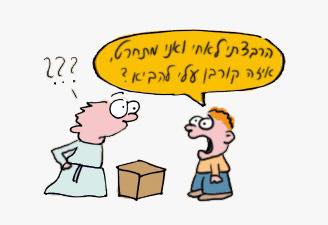 